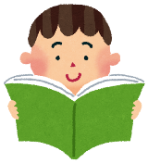 ○　きょうかでんだおのがいた、べつのおをんでひょうにまとめましょう。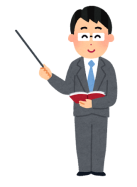 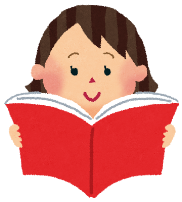 ○　きょうかでんだおのがいた、べつのおをんでひょうにまとめましょう。読６じのをもうおの　⑤おをんだかんそうをこう。　⑤おをんだかんそうをこう。　⑤おをんだかんそうをこう。　⑤おをんだかんそうをこう。④おのから、おにりのことばをうつそう。　③おのから、おにりのをこう。②どのようなおなのか　　えらんで（　）に○をつけよう。①んだおのなまえ（　　）おもしろくてにっこりする（　　）どきどきはらはらする（　　）かんどうしてなけてくる（　　）かんしんしてためになる（　　）ふかくかんがえさせられる（　　）おもしろくてにっこりする（　　）どきどきはらはらする（　　）かんどうしてなけてくる（　　）かんしんしてためになる（　　）ふかくかんがえさせられる読６じのをもうおの（例）佐野　洋子（さん）